ReUSABLE CONTAINER COLLECTION BIN	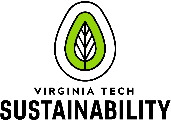 Green RFPS: #47 (modified financial feasibility)Dining center: West End MarketProposed launch date: Sustainability Week 2022Overview Reusable containers have become part of the Dining Services customer experience aAn additional collection bin would provide another outdoor site for containers to be collected.OBJECTIVESIncrease collection rate of reusable containers, to support West End Market RTG inventories.Facilitate students with RTG return on their way to class.BUDGETPILOT PROCESSBin is installed near WEM main entranceStaff places bin outside 11AM-5PM (M-F)Inventories are compared month to month vs. orders from Southgate Center.*This project could be funded by Dining if sent to auxiliary funding. ItemMSRPMSRPPoly Box Truck- 12 Bushel$260Lid for Poly Box Truck- 12 Bushel$130Shipping$71.89Total$461.89